     Wadhurst United JFC 

                                   
Spectators and Parent/Carers Code of Conduct
______________________________________________________________________ 

Everyone involved in football has a responsibility to promote high standards of behaviour in the game.  Wadhurst JFC supports the FA’s Respect programme to ensure that our members can play football in an enjoyable, safe and positive environment.

As a Spectator/Parent/Carer, I will:
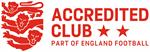 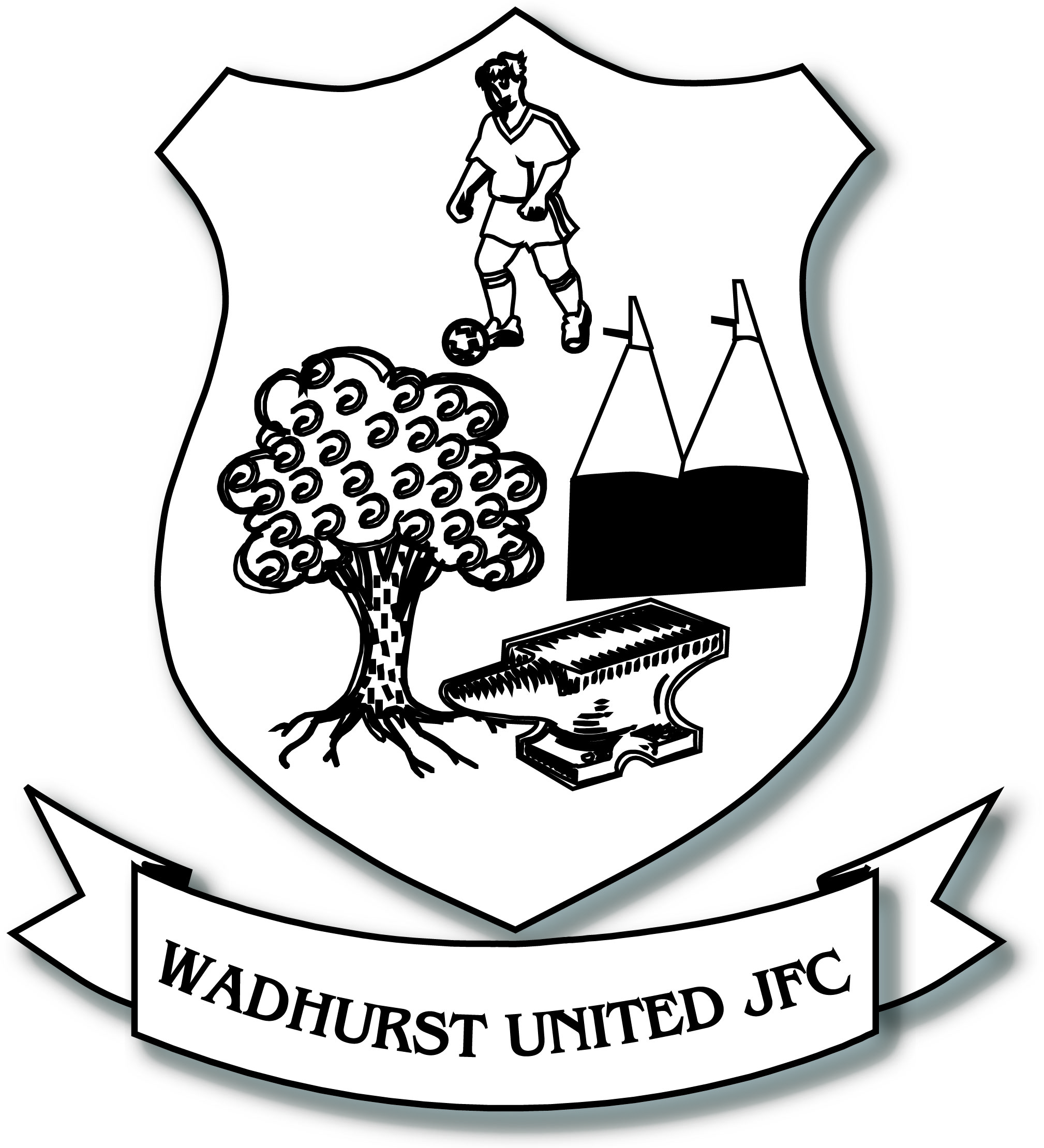 Remember that children play for FUNApplaud good effort and good play as well as successAlways respect the match officials’ decisionsRemain outside the field of play and within the Designated Spectators’ area at all times and not enter the field of play unless directed by the referee Let the coach do their job and not confuse the players by telling them what to doEncourage the players to respect the opposition, referee and match officialsAvoid criticising a player for making a mistake – mistakes are part of learningNever engage in offensive, insulting or abusive language or behaviour
In addition, Wadhurst JFC expects the spectator/parent/carer to:
Remember that you are representing the club at all times and as adults set good examples to the playersAccept the decision of the Referee/Game Leader at all times – accepting that decisions are sometimes made under difficult decisions or they are still learningRespect the decision of the manager/s regarding the running of the team, including team selection and substitutions.  Should you have any cause for complaint contact the Club Welfare OfficerAct in a manner that is a credit to both yourself, your team and the clubDo not cause damage to the club’s property or equipment 
I understand that if I do not follow the Code of Conduct, any/all of the following actions may be taken by my Club, County FA or The FA:

I may be:Issued with a verbal warning from a club or league officialRequired to meet with the club, league, or County FA Welfare Officer  Required to meet with the club committeeObliged to leave the match venue by the club or refereeRequested by the club not to attend future gamesSuspended or have my club membership removedRequired to leave the club along with any dependents Be issued with a fine or suspension from County FA

______________________________________________________________________
